ANEKS BR. 1 B – SPISAK POTREBNIH DOKUMENATAPrijava mora sadržati dokumente navedene u sledećem spisku i svaka strana mora imati (ručno) napisan broj. Ovaj broj treba da se navede na spisku pored naziva dokumenta.Dosije prijave se podnosi u dve štampane kopije i svi dokumenti štampanog dosijea se skeniraju i čuvaju na jednom CD-u koji se dostavlja uz štampane kopije. Podnosioci se savetuju da kopiju dosijea zadrže za sopstvene potrebe.U slučaju nedostatka nekog obaveznog dokumenta, službenik ARP-a odbija prijavu, i registruje podnosioca i dostavlja mu kopiju ovog aneksa zaokruživanjem dokumenata koji mu nedostaju. Podnosilac ima rok da do završetka poziva za podnošenje predloga projekata kompletira dokumenta.U slučajevima kada se traži samo kopija dokumenta, podnosilac ručno ispisuje na kopiji „kao u originalu“ i dostavlja original na uvid regionalnom službeniku koji proverava usklađenost kopije i vraća original podnosiocu.ARP nije odgovoran za sadržaj dostavljenih dokumenata. Ako je prijava, koja je dostavljena glavnoj kancelariji ARP-a nepotpuna u (kao rezultat bilo kakve tehničke greške u regionalnoj kancelariji), službenik ARP-a poziva podnosioca ili ga obaveštava putem e-mail-a i daje 5 kalendarskih dana da dostavi dokument koji nedostaje.
Dokumenti za koje se podnosilac može pozvati su:
Lična karta predstavnika preduzeća (kopija)Tekući račun (potvrda banke)Ugovor o radu za predstavnika preduzeća u trajanju od najmanje 3 godine od dana podnošenja prijavePreduzeća koja ne prijavljuju PDV: štampani dokument sa veb stranice PUK-aSAGLASNOST SUVLASNIKA, (potpisana izjava, kojoj se prilaže kopija lične karte) u slučaju investicija u imovinu sa više vlasnikaBr.DokumentObavezanOpcioni1.OBRAZAC PRIJAVEPrema modelu ARP-a, popunjen na računaru (nije dozvoljeno ručno pisanje).2.Lična karta predstavnika preduzeća (kopija)3.TEKUĆI RAČUN, dokument izdat od strane banke(u originalu). Tekući račun mora biti otvoren kod banke koja posluje na Kosovu.4.SERTIFIKAT KAO DOKAZ REGISTRACIJE U REGISTRU FARMI - Na ime pravnog lica, koji dokazuje da je sva imovina registrovana. (kopija)5.SERTIFIKAT REGISTRACIJE PREDUZEĆA(Kopija) i SERTIFIKAT FISKALNOG BROJA (Kopija)6.POSLOVNI PLAN7.Od Agencije za hranu i veterinu - kopija:Odluka o odobrenju - u slučaju prerade mleka i mesaOdluka o registraciji - u slučaju sektora za voće, povrće i vino8.Podnosioci za sektor proizvodnje vina:Sertifikat vinogradara iz katastarskog registra vinogradarstva – u slučaju da podnosilac poseduje vinograd – kopija8.Podnosioci za sektor proizvodnje vina:Sertifikat vinogradara iz katastarskog registra vinogradarstva – u slučaju da podnosilac poseduje vinograd – kopija8.Podnosioci za sektor proizvodnje vina:Sertifikat vinogradara iz katastarskog registra vinogradarstva – u slučaju da podnosilac poseduje vinograd – kopija9.Podnosioci za proizvodnju vina:Dokument iz OVV o godišnjoj proizvodnji - u originalu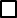 10.Sertifikat iz registra proizvođača vina na Kosovu – (Kopija)11.UVERENJE iz Poreske uprave Kosova koje dokazuje da podnosilac nema neizmirene poreske obaveze ili da ima sporazum sa PUK-om o otplati dugova 12.Izveštaj o trenutnom stanju i drugim transakcijama.13.Spisak osoblja preduzeća u trenutku podnošenja obrasca prijave–PUK14.OVLAŠĆENJE - Ukoliko se podnošenje prijave vrši preko ovlašćenog lica, prihvata se samo putem overenog ovlašćenja od strane notara- u originalu (samo za proces podnošenja prijave)Overeno ovlašćenje za zastupnika preduzeća i ugovor između predstavnika i kompanije.14.OVLAŠĆENJE - Ukoliko se podnošenje prijave vrši preko ovlašćenog lica, prihvata se samo putem overenog ovlašćenja od strane notara- u originalu (samo za proces podnošenja prijave)Overeno ovlašćenje za zastupnika preduzeća i ugovor između predstavnika i kompanije.14.OVLAŠĆENJE - Ukoliko se podnošenje prijave vrši preko ovlašćenog lica, prihvata se samo putem overenog ovlašćenja od strane notara- u originalu (samo za proces podnošenja prijave)Overeno ovlašćenje za zastupnika preduzeća i ugovor između predstavnika i kompanije.15.UGOVOR O RADU predstavnika preduzeća sa trajanjem od najmanje 3 godine – Kopija16.SPISAK UGOVORA sa poljoprivrednicima i kopije ugovora – ukoliko ih podnosilac poseduje17.U slučaju investiranja u izgradnju/proširenje renoviranje, podnosilac treba da podnese:Kopiju plana parcele na kojoj će se vršiti investicija;Posedovni list za parcelu na kojoj će biti izvršena investicija.U slučaju da je zemlja uzeta pod zakup ugovor treba biti overen za najmanje 10 godina računajući od godine podnošenja prijave.Ugovor mora da sadrži i saglasnost vlasnika (zakupodavca za investiranje koje će biti izvršeno na njegovom zemljištu ili objektu. Saglasnost može biti deo ugovora o zakupu ili odvojena).Konr Overena18.U slučaju investiranja u izgradnju /proširenje/renoviranje, podnosilac prilikom podnošenja prijave moraju dostaviti:Kopije skica objekta i predračun troškova materijala i predviđenih radova 19.Saglasnost nadležnog organa (opština) za građevinsku dozvolu, u slučajevima projekata izgradnje/proširenja, ali ne u slučajevima projekata za renoviranje20.Preduzeća koja ne prijavljuju PDV: dokument odštampan sa internet stranice PUK-a: http: //apps.atkks.org/BizPasiveApp/VatRegist/SearchVat21.Pozitivan izveštaj / prethodna procena za sprovođenje standarda  bezbednosti HACCP ili ISO 22 000, sa specifikacijom potrebnih investicija za sertifikaciju ovim standardima, pripremljen na osnovu standardizovanog zahteva, od strane tehnologa preduzeća ili spoljnog stručnjaka22.Sertifikat za HACCP/ISO22000 – kopija, ukoliko je podnosilac sertifikovan23.OBRAZAC POKAZATELJA popunjen u prisustvu podnosioca, službenik proverava da li je obrazac  pokazatelja popunjen kako treba24.SAGLASNOST SUVLASNIKA, (Potpisana izjava, kojoj se prilaže/ kopija/lične karte) u slučaju investicija u imovinu sa više vlasnika